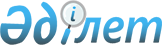 "Қазақстан Республикасында білім беруді және ғылымды дамытудың 2016 - 2019 жылдарға арналған мемлекеттік бағдарламасын бекіту туралы" Қазақстан Республикасы Президентінің 2016 жылғы 1 наурыздағы № 205 Жарлығының күші жойылды деп тану туралыҚазақстан Республикасы Президентінің 2018 жылғы 29 қазандағы № 781 Жарлығы.
      ҚАУЛЫ ЕТЕМІН:
      1. "Қазақстан Республикасында білім беруді және ғылымды дамытудың 2016 - 2019 жылдарға арналған мемлекеттік бағдарламасын бекіту туралы" Қазақстан Республикасы Президентінің 2016 жылғы 1 наурыздағы № 205 Жарлығының (Қазақстан Республикасының ПҮАЖ-ы, 2016 ж., № 17, 85-құжат) күші жойылды деп танылсын.
      2. Осы Жарлық қол қойылған күнінен бастап қолданысқа енгізіледі.
					© 2012. Қазақстан Республикасы Әділет министрлігінің «Қазақстан Республикасының Заңнама және құқықтық ақпарат институты» ШЖҚ РМК
				Қазақстан Республикасының
Президенті мен Үкіметі актілерінің
жинағында жариялануға тиіс
      Қазақстан Республикасының
Президенті

Н.Назарбаев
